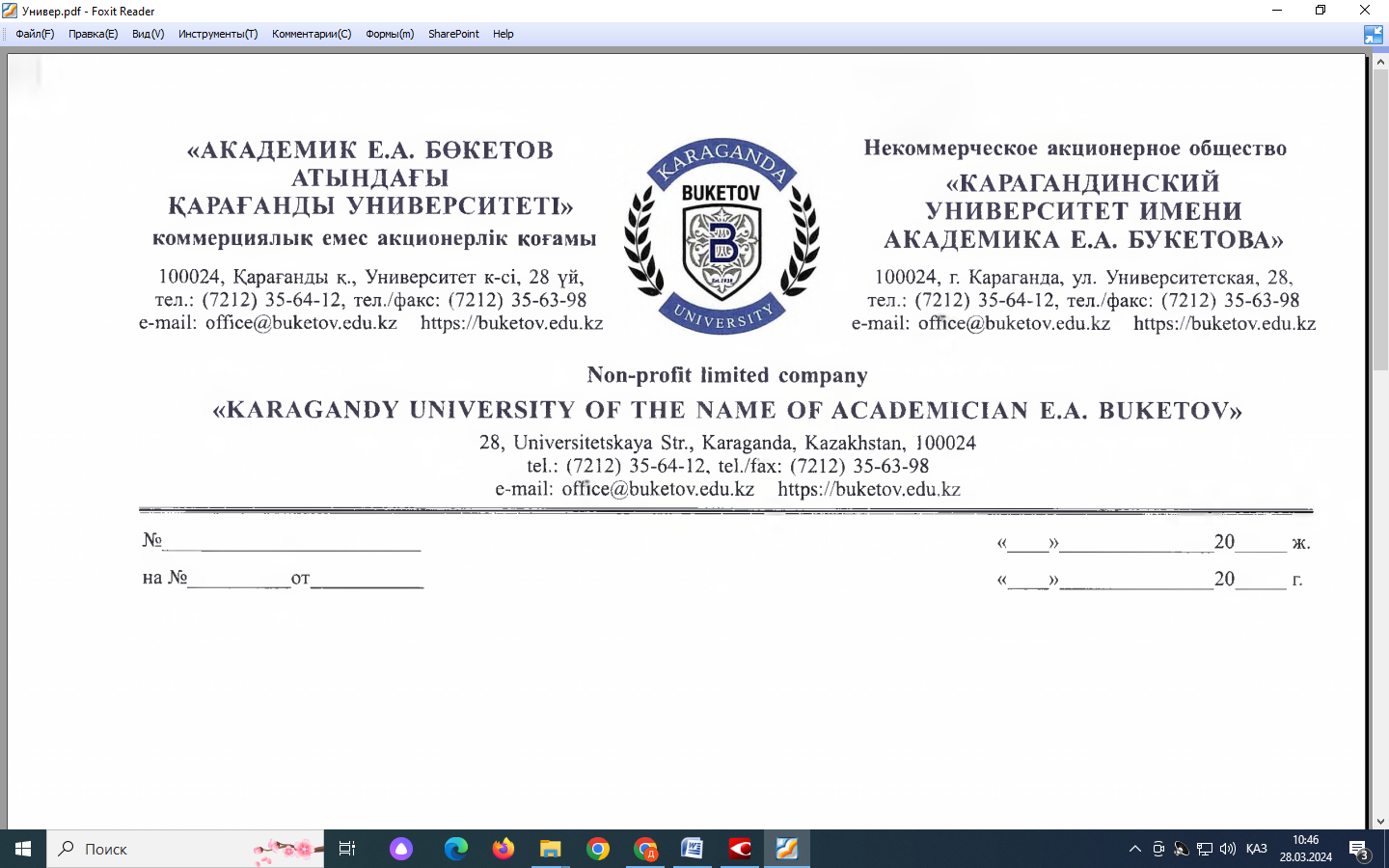 АҚПАРАТТЫҚ ХАТЕ.А.Бөкетов атындағы университеті 25-26 сәуір 2024 жыл «В009-Математика мұғалімдерін даярлау» білім беру бағдарламалар тобы бойынша ҚР жоғары оқу орындарының студенттері арасында XVI Республикалық студенттік пәндік олимпиадасы өткізілетінін жариялайды.Олмипиаданың мақсаты: студенттердің шығармашылық қабілеттерін ашу, талантты және дарынды студенттерді іріктеу және қолдау; студенттердің зияткерлік әлеуетін қалыптастыруға жәрдемдесу; қазіргі заманның ғылыми мәселелерін шешуге студенттер мен жас ғалымдарды тарту; ғылыми қызметке қызығушылықты дамыту.Олимпиадада жеке және командалық орындар сарапқа салынады. Жеке сынақтың жеңімпаздары екінші турдың нәтижесі бойынша, ал командалық сынақтың жеңімпаздары команданың барлық қатысушыларының ұпайларын қосу арқылы екі турдың нәтижелері бойынша анықталады.ЖОО-дан пәндік олимпиадаға ЖОО ішіндегі олимпиада нәтижелері бойынша іріктелген баклавриат бағдарламасы бойынша білім алатын 3 студентке дейін қатыса алады. Студенттердің өзімен бірге жеке куәлігі және студенттік билеті болуы тиіс. ЖОО командасы жетекші-оқытушымен бірге жүреді.Олимпиада 2 кезеңнен тұрады:1 кезең - жалпы мектеп математика курсы және элементарлық математика бойынша теориялық есептер шығару (3 сағат- 180 минут).2 кезең - Сызықтық алгебра, аналитикалық геомтерия және математикалық талдау курстары бойынша теориялық есептер шығару (3 сағат- 180 минут).Өту мерзімі және қысқаша бағдарламасы:2024 жылдың 25 сәуірі:8:30-9:00 - Қатысушыларды тіркеу.9:00-9:45 - Олимпиаданың ашылу салтанаты.10:00-13:00 - 1-ші кезең.13:00-14:30 - Түскі үзіліс.17:00-17:30 - 1-ші кезең нәтижелерімен танысу.17:30-18:30 - Апелляциялық комиссия жұмысы, 1-ші кезең нәтижелері.2024 жылдың 26 сәуірі:9:30-12:30 - 2-ші кезең.12:30-14:00 - Түскі үзіліс.16:00-16:30 - 2-ші кезең нәтижелерімен танысу.16:30-17:30 - Апелляциялық комиссия жұмысы, 2-ші кезең нәтижелері.18:00-19:00 - Олимпиаданың жабылу салтанаты, марапаттау.Қатысу үшін өтінішті (Қосымша 1) 2024 жылдың 10 сәуір күніне дейін dana_68_11@mail.ru электрондық поштасына жіберулеріңізді сұраймыз.Өтінішке келесі құжаттарды тіркеп жіберу керек:-қатысу үшін толтырылатын өтініштің (Word) сканерлік нұсқасы (Қосымша 1);-қатысушының сканерленген жеке куәлігі/паспорты;-оқу орнынан анықтама.Оргкомитет мекен-жайы:Қарағанды облысы, Қарағанды қаласы, 100028, Университет көшесі 28, ғимарат №2, 502 каб«6В009 - Математика мұғалімдерін даярлау» білім беру бағдарламалар тобы бойынша олимпиаданың өткізілуі мен ұйымдастыруына жауапты тұлғалар: Бейсенова Данагүл Рымбаевна – PhD, қауым. профессор, математиканы және информатиканы оқыту әдістемесі кафедрасының меңгерушісі; Кервенев Қабылғазы Ережепұлы – аға оқытушы. Тел. +77078729249.  Е-mail: dana_68_11@mail.ru 1-қосымшаМатематика пәні бойынша XVI Республикалық студенттік пәндік олимпиадаға қатысуғаӨТІНІШҚала ________________________________________________________ЖОО толық және қысқартылған атауы________________________________________________________________________________________ЖОО байланыс деректері (Мекен-жайы, телефон,e-mail)_________________________________________________________________________Жетекші туралы мәліметКоманданың құрамы№Команда жетекшісінің аты-жөні(толық)Мамандық шифріМамандықтың атауыЛауазымыҒылыми дәрежесіБайланыс телефоныE- mail№Команда жетекшісінің аты-жөні(толық)Мамандық шифріМамандықтың атауыКурсОқу тілі(каз,рус) Байланыс телефоныE- mail